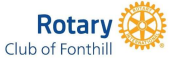 Rotary Club of Fonthill Cheque Deposit FormRotary Club of FonthillP.O. Box 635Fonthill, ON L0S 1E0Name of Rotary MemberName of Individual or GroupMailing Address of Individual or Group (required for income tax receipt)E mail of Individual or Group (Required for income tax receipt)Description of Deposit (Please identify if this is a donation for a particular project or initiative, payment of dues or purchase of item)AmountCharitable Receipt Requested (Y/N)Please note receipts are issued once per year.Date